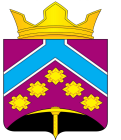 РОССИЙСКАЯ ФЕДЕРАЦИЯАДМИНИСТРАЦИЯ ПРИРЕЧЕНСКОГО СЕЛЬСОВЕТАУЖУРСКОГО РАЙОНА КРАСНОЯРСКОГО КРАЯПОСТАНОВЛЕНИЕ31.01.2019                                    п. Приреченск                                             № 4Об утверждении оценки социально-экономическойэффективности  реализации программы по профилактикетерроризма и экстремизма на территории Приреченскогосельсовета за 2018 год	В соответствии с Федеральным законом от 06.10.2003 № 131-ФЗ «Об общих принципах организации местного самоуправления в Российской Федерации», частью 3 статьи 179 Бюджетного кодекса Российской Федерации, Уставом Приреченского сельсовета Ужурского района Красноярского края ПОСТАНОВЛЯЮ:	1.Утвердить отчет о ходе реализации и оценки социально-экономической эффективности реализации программы по профилактике терроризма и экстремизма на территории Приреченского сельсовета за 2018 год. (приложение №1)	2. Настоящее постановление подлежит опубликованию в газете «Приреченские вести» и размещению на официальном сайте администрации Приреченского сельсовета в информационно-телекоммуникационной сети Интернет.        3. Постановление вступает в силу в день, следующий за днем его официального опубликования.ГлаваПриреченского сельсовета                                                       А.В. КостяевПриложение №1к постановлению администрацииПриреченского сельсовета от 31.01.2019 № 4Отчето ходе реализации и оценки социально-экономической эффективности реализации программы по профилактике терроризма и экстремизма на территории Приреченского сельсовета за 2018 год.	Муниципальная программа по профилактике терроризма и экстремизма на территории Приреченского сельсовета на 2017-2018 годы утверждена постановлением администрации Приреченского сельсовета 17.02.2017 № 19.	Заказчиком и разработчиком является администрация Приреченского сельсовета.	Основными целями программы являются:-  организация антитеррористической деятельности, противодействие возможным фактам проявления терроризма и экстремизма, укрепление доверия населения к работе органов государственной власти и органов местного самоуправления, администрации Приреченского сельсовета, правоохранительным органам, формирование толерантной среды на основе ценностей многонационального российского общества, общероссийской гражданской идентичности и культурного самосознания, принципов соблюдения прав и свобод человека	Задачи программы: -	уяснение содержания террористической деятельности, а также причин и условий, способствующих возникновению и распространению терроризма (ее субъектов, целей, задач, средств, типологии современного терроризма, его причин, социальной базы, специфики и форм подготовки и проведения террористических актов); - нормативно-правовое обеспечение антитеррористических действий; - анализ и учет опыта борьбы с терроризмом; - преимущество превентивных мероприятий, позволяющих осуществлять выявление намерений проведения террористических действий на стадии их реализации, обеспечение правомочий и ресурсов; - централизация руководства всеми антитеррористическими действиями, обеспечение согласованности усилий силовых ведомств и органов власти всех уровней на основе четкого размежевания компетентности органов федерального, регионального и местного уровней; - всестороннее обеспечение осуществляемых специальных и идеологических мероприятий; - воспитательно-идеологическое дифференцированное воздействие на население, террористов, субъектов их поддержки и противников, всестороннее информационно-психологическое обеспечение антитеррористической деятельности; - неуклонное обеспечение неотвратимости наказания за террористические преступления в соответствии с законом. - утверждение основ гражданской идентичности, как начала, объединяющего всех жителей муниципального образования Приреченский сельсовет; - воспитание культуры толерантности и межнационального согласия; - достижение необходимого уровня правовой культуры граждан как основы толерантного сознания и поведения; - формирование в молодежной среде мировоззрения и духовно-нравственной атмосферы культурного взаимоуважения, основанных на принципах уважения прав и свобод человека, стремления к межнациональному миру и согласию, готовности к диалогу; - общественное осуждение и пресечение на основе действующего законодательства любых проявлений дискриминации, насилия, расизма и экстремизма на национальной и конфессиональной почве. - разработка и реализация в муниципальных учреждений культуры и по работе с молодежью образовательных программ, направленных на формирование у подрастающего поколения позитивных установок на этническое многообразие; - разработка и реализация в учреждениях дошкольного, начального, среднего образования Приреченского сельсовета образовательных программ, направленных на формирование у подрастающего поколения позитивных установок на этническое многообразие.	Все поставленные цели и задачи за 2018 год были выполнены.	Распространили среди населения памятки по действию населения, при различного вида угрозах террористического и экстремистского характера, а также антитеррористической культуре, по профилактике экстремизма.	Информирование населения по вопросам противодействия терроризму, предупреждению террористических актов, по формированию толерантности и преодолению ксенофобии проводилась через средства массовой информации, газета «Приреченские вести»	Проводились беседы с учащимися по профилактике терроризма и экстремизма, в том числе по утверждению в сознании молодых людей идеи личной и коллективной обязанности уважать права человека и разнообразие в нашем обществе (как проявление культурных, этнических, религиозных, политических и иных различий между людьми), формированию нетерпимости к любым проявлениям экстремизма, выявлению в образовательных учреждениях участников неформальных молодежных объединений экстремистской направленности.	  Среди населения на сходах граждан, проводили разъяснения положений Федерального закона Российской Федерации от 06.03.2006 № 35-ФЗ «О противодействии терроризму», Федерального закона от 25.07.2002г. № 114-ФЗ «О мерах по противодействии экстремистской деятельности», Указа Президента Российской Федерации от 15.02.2006 № 116 «О мерах по противодействию терроризму», Комплексного плана противодействия идеологии терроризма в Российской Федерации на 2013-2018 годы, утверждённого Указом Президента Российской Федерации 26.04.2013.	Наглядная агитация по антитеррористической культуре, по профилактике экстремизма развешана во всех организациях.  	Осуществляется контроль за использованием объектов муниципальной собственности	Постоянно проводятся проверки состояния защищенности объектов 
жизнеобеспечения с целью оценки уровня их антитеррористической
устойчивости.	Проводили профилактические работы по предупреждению террористической угрозы и экстремистских проявлений, контроль за соблюдением правил регистрационного учета граждан по месту жительства и месту пребывания	Проводили мероприятия направленных на ранее предупреждение межэтнической напряженности, проявлений национального и религиозного экстремизма, информационно-пропагандистских, воспитательных мер.